Teilnahmebestätigung – FortbildungWir bestätigen hiermit die Teilnahme an untenstehendem Fortbildungsangebot.Angaben zur teilnehmenden PersonName:	Vorname:	FPH-Nummer:	Angaben zum BildungsangebotTitel des Bildungsangebotes:	Format des Bildungsangebotes:	Datum:	Bildungsanbieter:	Referent/in:	Akkreditiert für:	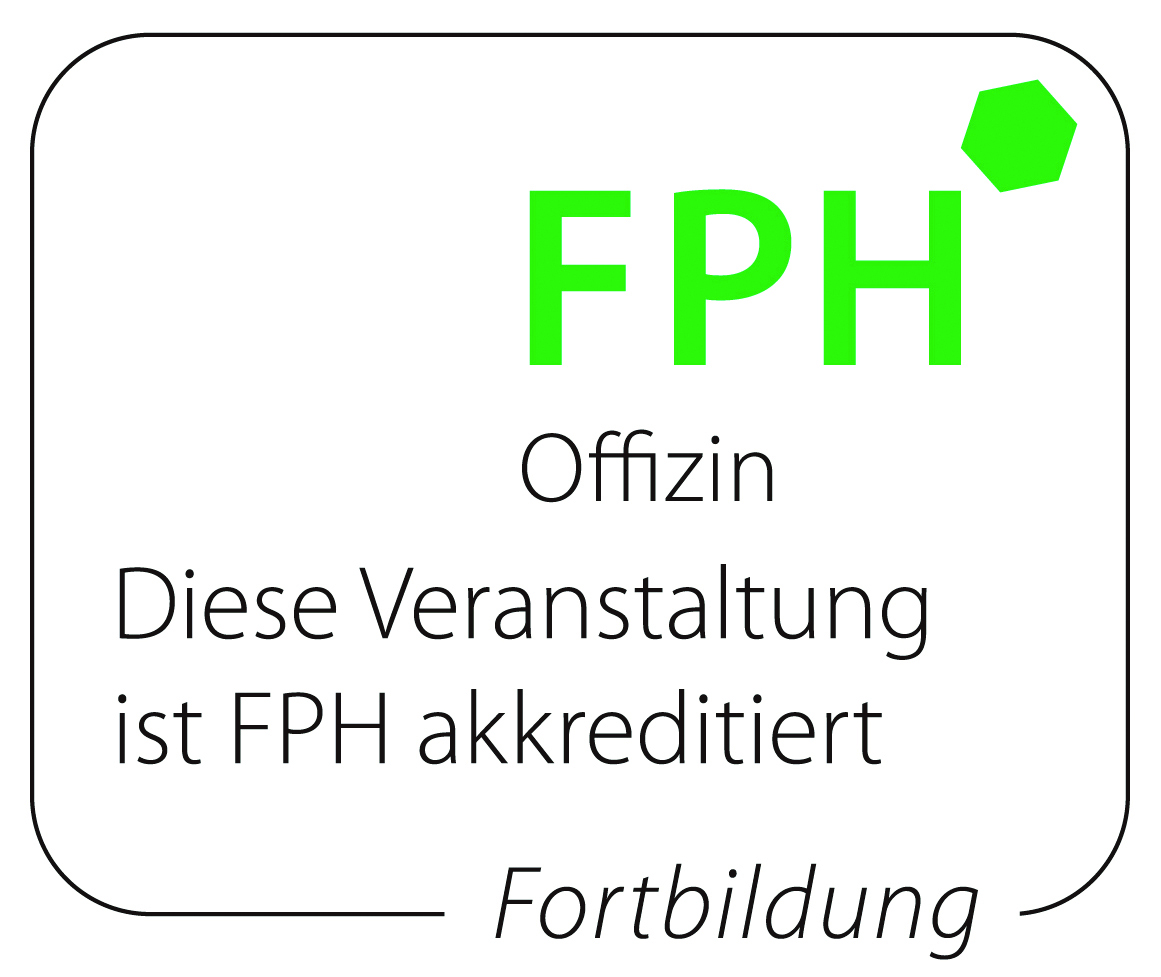 Nummer des Bildungsangebotes:	Themenbereich:	FPH-Kreditpunkte:	, Unterschrift Bildungsanbieter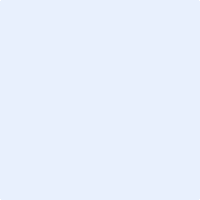 